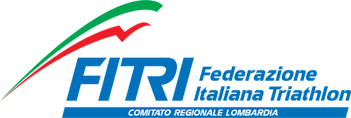 VERBALE DI RIUNIONE DEL GIORNO 28 OTTOBRE 2020 Il giorno 28 ottobre 2020 alle ore 20.00 si è riunito sulla piattaforma Zoom il Consiglio Regionale Triathlon  Lombardia per discutere il seguente Ordine del Giorno:1- Elezioni Regionali2- Festa Fine Anno 3- Conferma contributi allenamenti e gare per PROGETTO D’AUTUNNO4- Rendiconto economico5- Progetto Winter Triathlon Lombardia4- Varie ed eventualiRisultano presenti:Mauro Garavaglia                          PresidenteMaurizio De Ponti                          ConsigliereFrancesco Vitale                            Consigliere Alessandro Magni                       Consigliere Massimo Caprotti                          Consigliere tecnicoLorenza Bernardi                             RgtNice Bini                                       Commissione gare e settore giovaniStefania Garampelli                       Segretaria ComitatoRisultano assenti:Fabrizio Minarini                               ConsigliereVerificato il raggiungimento della maggioranza si approva il verbale precedente.Il Presidente Mauro Garavaglia ha introdotto la serata condividendo le problematiche e il nervosismo di molte società a causa delle nuove disposizioni . Si è dimostrato sempre disponibile a risolvere ed organizzare gli allenamenti in particolare del nuoto mettendo in contatto le società con gli  impianti aperti. Varedo e Cusago proseguono gli allenamenti in acqua per agonisti. Bisogna chiarire per i giovanissimi cosa si può fare.Importante per accedere alle piscine è la comunicazione Federale che da autorizzazione a nuotare, la tessera Fitri, lettera della società che fa da garante. L’accesso alle piscine dipende comunque dalle disposizione dell’impianto stesso e dai Comuni.Punto 1 OdGIl Comitato ha deliberato di organizzare  le elezioni in presenza il 19 dicembre 2020 presso lo Spazio Kolbe di Viale Corsica 68 – Milano in prima convocazione alle ore  12.00 e in seconda convocazione alle 15.00. La Commissione Verifica Poteri sarà presieduta dall’Avv. Valeria Morosini coadiuvata dall’Avv. Pasquale Acri e l’Avv. Francesco Pellò.. Attendiamo dal segretario generale Ivan Braido, tutte le informazioni per procedere in tempo necessario agli invii delle raccomandate. Mauro Garavaglia  ha deciso di candidarsi come Consigliere nazionale. La scelta è stata difficile perché in questi anni il Comitato è cambiato e migliorato, una forza lavoro coesa e umanamente unito ed in armonia. Anche all’esterno il lavoro svolto è stato un modello per altre regioni.Sicuramente le elezioni rappresentano un altro momento di svolta e si augura che, chi si candiderà, sia conscio che il lavoro è impegnativo e di responsabilità.Al fine di svolgere senza problemi le elezioni, il Comitato intende invitare il Segretario generale della Federazioni Oltre al supporto di due avvocati.Punto 2 OdGPurtroppo la Festa di Fine Anno non si potrà fare. Il Comitato vorrebbe comunque dare un segno alle Società per aver quanto si sono prodigati in questo periodo difficile. Si vorrebbero ringraziare, con una targa, i tecnici meritevoli, che hanno rappresentato il collante principale fra le società,  gli atleti e i ragazzi. Le società stesse indicheranno i nomi dei tecnici che hanno lavorato attivamente nel 2020.Il monte premi a disposizione per i Circuiti giovanili verranno distribuiti alle società secondo criteri precisi ed oggettivi ancora da definire . Il Comitato ha deliberato di prendere come riferimento le classifiche della gara di Lodi.Punto 3 OdGA seguito del PROGETTO D’AUTUNNO sono stati decisi i seguiti contributi che verranno versati alle Società.Euro 800 per organizzazione gara alle Società Piacenza Triathlon e Friesian.Euro 200 per organizzazioni allenamenti per le Società 707, Friesian e UnaTCS.Punto 4 OdGMauro Garavaglia sta spostando il Conto Corrente alla banca indicata da Roma.Il bilancio e la rendicontazione trimestrale è stata presentata a Roma secondo i tempi previsti.Faremo preventivi di costi per elezioni, targhe festa fine anno e contributi e poi procederemo con bilancio finale e saldo.Punto 5 OdGFabrizio Pitonzo, dato il successo dello scorso anno, vorrebbe riproporre il Progetto Winter Triathlon Lombardia: avviamento al Winter Triathlon con lezioni di sci di fondo per giovani e giovanissimi durante i week ends. Il Comitato è disponibile ad intervenire economicamente alle  spese necessarie per la realizzazione del progetto (maestro di sci, trasferta, ecc). Pitonzo si occuperà di fare un preventivo. Si vorrebbero coinvolgere anche la Val D’Aosta e il Piemonte.Punto 6 OdGSi è deciso di riunirsi a breve per valutare l’andamento della situazione Covid, le eventuali decisioni  da prendere e l’organizzazione delle elezioni.L’Assemblea si è sciolta alle ore 22.00.Il Presidente                                                            La SegretariaMauro Garavaglia                                              Stefania Garampelli